Bibliobus U.P.Search results for "Rossi Stuart, Kim"Author / TitleYearSupport / GenreNotice nr.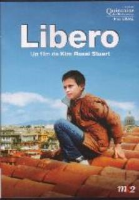 Rossi Stuart, KimLibero2007DVDDramatic comedy771570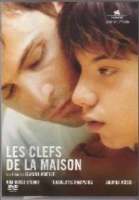 Amelio, GianniLes clefs de la maison2005DVDDrama771651